South KoreaSouth KoreaSouth KoreaSeptember 2024September 2024September 2024September 2024MondayTuesdayWednesdayThursdayFridaySaturdaySunday12345678910111213141516171819202122Korean Thanksgiving2324252627282930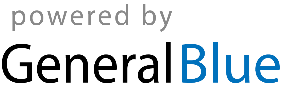 